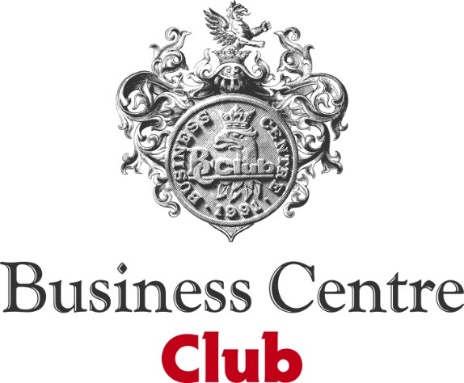 Budowanie marki to Twoja pasja? Chciał(a)byś odpowiadać za rozwój marki, będącej liderem w swojej kategorii, zrzeszającej 1 200 przedsiębiorstw z całej Polski 
 Tworzenie pomysłów na działania komunikacyjne i marketingowe przychodzi Ci równie łatwo, co generowanie interesującego contentu, a oczekiwania klienta jest dla Ciebie najważniejsze? Chciał(a)byś rozwijać swoją karierę w organizacji o ugruntowanej pozycji współpracując z liderami opinii, ekspertami z różnych dziedzin i przedsiębiorcami reprezentującymi wszystkie gałęzie gospodarki?  
Jeśli na wszystkie powyższe pytania odpowiedź brzmi TAK, to być może szukamy właśnie Ciebie! Specjalista (docelowo Manager) ds. Marketingu i KomunikacjiZadania:realizacja przyjętej strategii komunikacyjnej (online i offline),tworzenie treści na potrzeby komunikacji marketingowej – publikacje, podcasty, videoopieka nad serwisami www oraz profilami firmowymi w Social Mediach, współpraca z biurami BCC w regionachwspółpraca z partnerami zewnętrznymi (agencje, drukarnie, fotograf),wsparcie w realizacji projektów komunikacyjnych i wspierających rozwój organizacji (np. opracowanie koncepcji strony www, newslettera,  prezentacja organizacji)tworzenie raportów, zestawień i prezentacji multimedialnychposzukiwanie nowych rozwiązań komunikacyjnych celem wzmocnienia wizerunku marki, także w wymiarze ekonomicznymWymagania:wykształcenie wyższe doświadczenie poparte sukcesami w pracy w dziale marketingu/PR w instytucji lub firmie oferującej usługi B2Bumiejętność opracowywania kampanii promocyjno-informacyjnych, tzw. „lekkie pióro”praktyczna wiedza z zakresu marketingu, PR, nowoczesnych mediów i narzędzi marketingowychdoskonała znajomość pakietu Microsoft Office, zwłaszcza programu power pointznajomość CMS Word Pressumiejętność organizacji pracy i samodzielność w działaniuwysoko rozwinięte zdolności interpersonalneorientacja na szczegółyznajomość języka angielskiego na poziomie swobodnej komunikacji biznesowejOferujemy:możliwość rozwoju zawodowego codzienną pracę pełną ciekawych wyzwań w środowisku przedsiębiorstw;pełne wdrożenie na stanowisku pracy oraz wsparcie w dalszym rozwoju kompetencji zawodowych;pracę na pełny etat;stałe i stabilne zatrudnienie w oparciu o umowę o pracę;ubezpieczenie na życie oraz prywatną opiekę medyczną;Kim jesteśmy:Business Centre Club to prestiżowy klub biznesu dla przedsiębiorców i największa w kraju ustawowa organizacją indywidualnych pracodawców. Członkowie Klubu zatrudniają ponad 400 tysięcy pracowników, obroty firm sięgają 200 miliardów złotych, a siedziby rozlokowane są w blisko 250 miastach. Na terenie całej Polski działają 22 loże regionalne. Do tego wyjątkowego klubu biznesu należą przedstawiciele wszystkich branż, w tym zarówno międzynarodowe korporacje jak i polskie duże i średnie przedsiębiorstwa.  Więcej o BCC:www.bcc.plBusiness Centre Club w mediach społecznościowych:Linkedin: www.linkedin.com/company/business-centre-club/Facebook: www.facebook.com/businesscentreclubTwitter: www.twitter.com/BCCorgJak aplikować?Osoby spełniające powyższe kryteria prosimy o przesłanie CV i listu motywacyjnego na adres: rekrutacja@bcc.pl